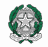 Ministero dell'Istruzione, dell'Università e della RicercaUFFICIO SCOLASTICO REGIONALE PER LA CALABRIAI.I.S. "S. Lopiano" LICEO CLASSICO - LICEO SCIENTIFICO –ARTISTICO/ I.S.A /ITAVia Marinella - s.n.c. - 87022 CETRARO (CS) Tel. 0982/92007 0982/91596 Fax. 0982/91071  - Codice Fiscale: 86002330784 Codice Meccanografico: CSIS028006EMAIL: csis028006@istruzione.it -PEC:csis028006@pec.istruzione.it http://www.iliceidicetraro.com/Al Dirigente Scolasticodell’ I.I.S. "S. Lopiano" di CetraroIl/la sottoscritto/a ……………………………………………………………………………………..Genitore  dell'alunno (oppure alunno solo se maggiorenne)Cognome: …………………………………………………………………………………………….Nome : ……………………………………………………………………………………………….. iscritto alla classe……… sez………. di questo Istituto nell'anno scolastico …………./……………CHIEDEla concessione del  NULLA OSTA  al trasferimento del figlio/a  (cancellare se maggiorenne) al seguente istituto:……………………………………………………………………………………………………………………………………………………………………………………………………………………Cetraro……………………….                                                                                Firma del genitore o di chi ne fa le veci                                                                                  Firma dello studente solo se maggiorenne                                                                                                            ………………………………………………….